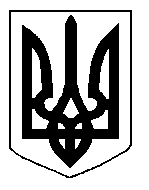 БІЛОЦЕРКІВСЬКА МІСЬКА РАДА	КИЇВСЬКОЇ ОБЛАСТІ	Р І Ш Е Н Н Я
від  27 червня 2019 року                                                                        № 4081-73-VIIПро надання дозволу на  розроблення  технічної документації  із землеустрою  щодо поділу земельної ділянки КОМУНАЛЬНІЙ УСТАНОВІ БІЛОЦЕРКІВСЬКОЇ МІСЬКОЇ РАДИ «ІНСПЕКЦІЯ З БЛАГОУСТРОЮ МІСТА БІЛА ЦЕРКВА»Розглянувши звернення постійної комісії з питань земельних відносин та земельного кадастру, планування території, будівництва, архітектури, охорони пам’яток, історичного середовища та благоустрою до міського голови від 14 травня 2019 року №217/2-17, протокол постійної комісії з питань  земельних відносин та земельного кадастру, планування території, будівництва, архітектури, охорони пам’яток, історичного середовища та благоустрою від 14 травня 2019 року №177, заяву КОМУНАЛЬНОЇ УСТАНОВИ БІЛОЦЕРКІВСЬКОЇ МІСЬКОЇ РАДИ «ІНСПЕКЦІЯ З БЛАГОУСТРОЮ МІСТА БІЛА ЦЕРКВА» від 23 квітня 2019 року №2550, відповідно до ст. ст. 12, 79-1, 120 Земельного кодексу України, ст. 56 Закону України «Про землеустрій», ст. 16 Закону України «Про Державний земельний кадастр», п.34 ч.1 ст. 26 Закону України «Про місцеве самоврядування в Україні»,  міська рада вирішила:1.Надати дозвіл на розроблення технічної документації із землеустрою щодо поділу земельної ділянки комунальної власності площею 0,0845 га з кадастровим номером: 3210300000:03:015:0026 за адресою: вулиця Росьова, 6, на дві окремі земельні ділянки: ділянка площею 0,0384 га, ділянка площею 0,0461 га, без зміни їх цільового призначення для подальшої державної реєстрації земельних ділянок.1.1.Роботи з розроблення технічної документації із землеустрою щодо поділу земельної ділянки провести –  КОМУНАЛЬНІЙ УСТАНОВІ БІЛОЦЕРКІВСЬКОЇ МІСЬКОЇ РАДИ  «ІНСПЕКЦІЯ З БЛАГОУСТРОЮ МІСТА БІЛА ЦЕРКВА».2. Контроль за виконанням цього рішення покласти на постійну комісії з питань  земельних відносин та земельного кадастру, планування території, будівництва, архітектури, охорони пам’яток, історичного середовища та благоустрою.В.о. міського голови 					                       В. Кошель